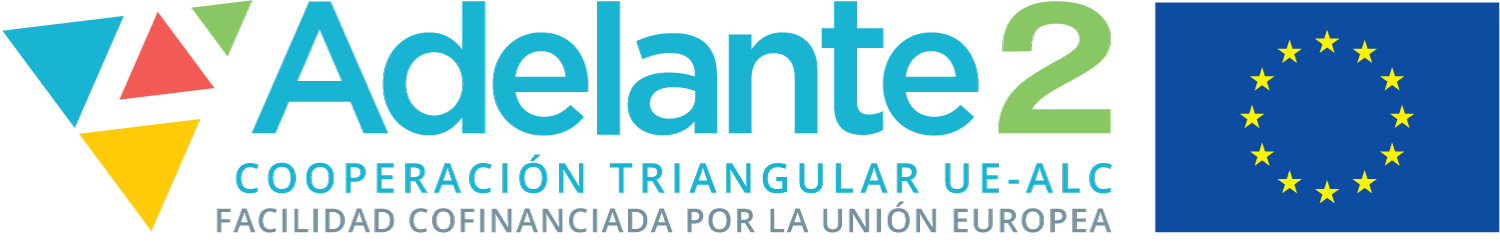 Rue de la Loi, Bruselas, Bélgicainfo@adelante2.euwww.adelante2.euComunicado de PrensaPARA DIFUSIÓN INMEDIATAPresentación ADELANTE 2
Cooperación Triangular Unión Europea - 
América Latina y el Caribe - 2020-2024Bruselas - 10 de mayo de 2021Hashtag: #CooperacionTriangular | Facebook: @ADELANTE.UE.ALC | Twitter: @ADELANTE-UE-ALC | http://www.adelante2.eu/en.phpPara mayor información, contactar con: 
Leticia Casañ Jensen | Tel.: +32 229 68498 | Leticia.CASAN-JENSEN@ec.europa.eu